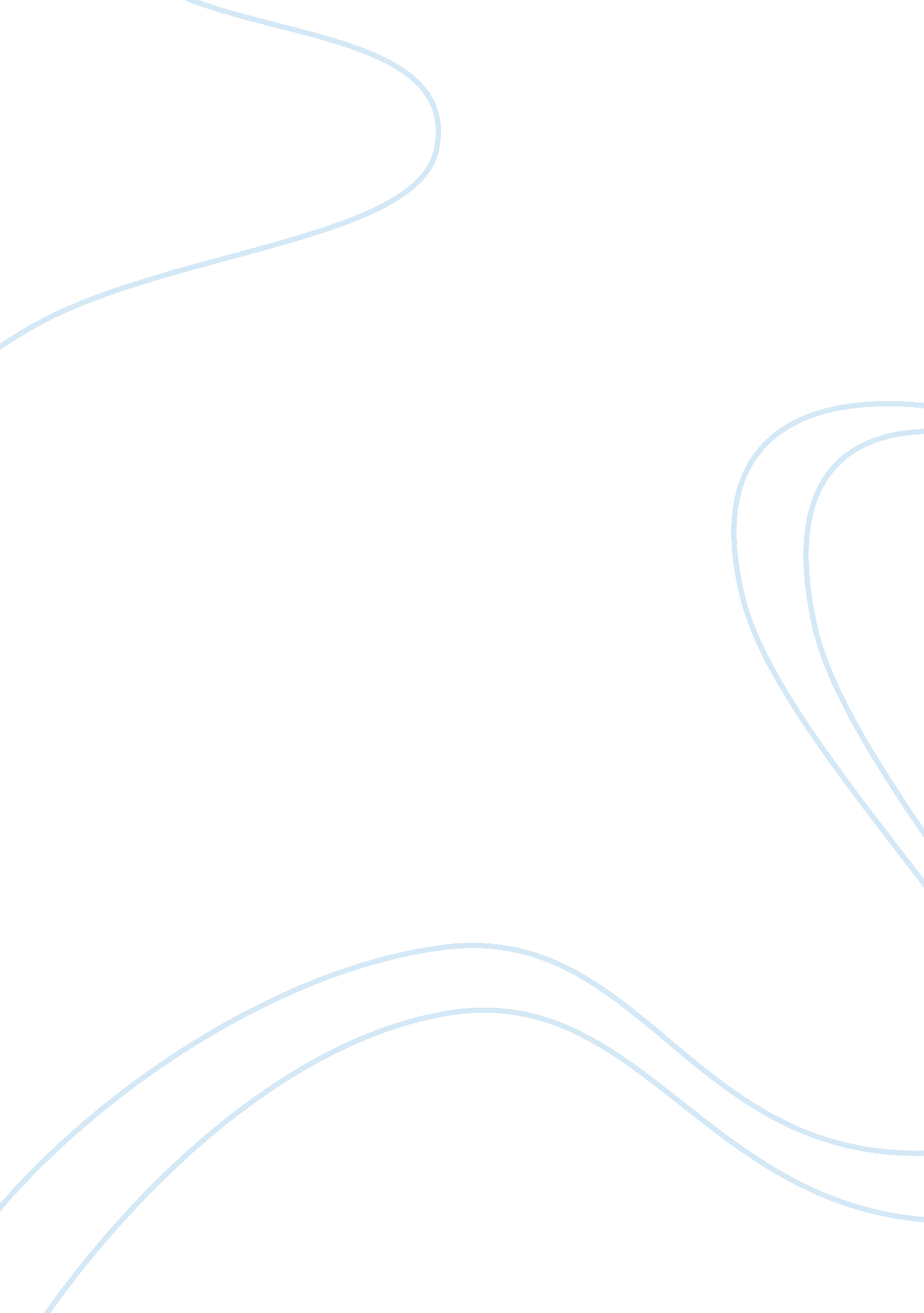 Stand your ground law creative writings exampleProfession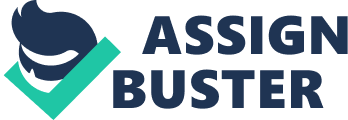 The recent events in the state of Florida with respect to the ‘ Stand Your Ground’ law is worrying and shocking. Many people have lost their lives as a result of this law, and still there are no indications that this law would be amended soon. The killing of a black teenage boy called Jordan coming right after the Zimmerman trial is testimony that the law is nothing but punitive. Many black people in Jacksonville continue to live in fear as the individuals continue to take advantage of the law to satisfy their egos. People have been left off the hook because of the law. The punitive law should be abolished and alternatives be sought for as a means of saving human life (Phillip, 2014, 02 18). 
While the law is meant for self-defense, others have sought to use it as a means for settling scores and engaging in acts that are inhumane. The law should be amended or be done away with all together because it violates other people’s rights to a large extent. This law has not been used for the good of the people, but to bring about divisions in the society. The law does not address anything about those who are defenseless and have to face those with guns. If the events that have happened in Florida are anything to go by, it is clear that there is a lot of extremism with respect to this law. The courts have failed to give directions that can save the general population with this law. The trial of Zimmerman trial was testimony that nothing was about to be done about the law. The white people who see them as a threat target the black communities. This extreme racism of the modern dispensation and this cannot be accepted. There is no option but to abolish this punitive law and other means of adjustments sought to help people defend themselves. Postscript: I determined the main point to share based on what the law implied. The basis of the law establishes a principle where one has to stand for personal defense in the vent of being threatened. This formed the basis over which I got the point to talk about in the commentary. It is from the understanding of the law that it became possible to understand the meaning behind the law and the definition of principles behind it. 
There are some new changes in the writing style that I brought into the writing. While looking at the whole subject of the law, I wanted to be more objective than being subjective. This means that I was interested in looking at the two sides of the coin to come up with a determination. In the commentary, I noted that the law was essential for self-defense, but on the other hand, other people abused it making it punitive. To that extent it would be wise to either abolish the law, all together or even dismiss the law in totality. The new insights gained in the commentary topic is that it is important to critically look at the issues presented and reason out as appropriate in a professional manner. There is need to have a balanced thought concerning the various issues that take place in the society. It is also necessary to respond to commentaries using professional insights and reasoning. Work Cited: Phillip, S. (2014, 02 18). Florida's 'stand your ground' law in the gun again. Retrieved 02 18, 
2014, from The New Zealand Gerald: Retrieved From: 